Bekrefte på formål						POLITIETVedlegg til søknad om politiattestDato for bekreftelse på Fylles ut av arbeids-/oppdragsgiverer og legges ved søknad om politiattest. Alle felt merket med * må være utfylt for at søknaden skal kunne behandles.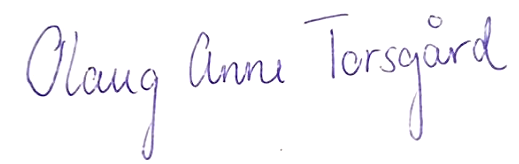 _______________________                                                       _________________________________Sted og dato*              					 Underskrift/stempel fra arbeidsgiver/oppdragsgiver*(signeres elektronisk med BankId)      						  __________________________________________________________________________________________                          Politiets enhet for vandelskontroll og politiattester Postboks 113, N 9951 VardøNavn* (arbeidstaker/søker av politiattest)Fødselsnummer*Formål med politiattest*Frivillig organisasjonStilling/oppdrag*                                                         Stillingstype*                                                                                           X   Midlertidig stilling/oppdrag       Stillingen vil innebære at jeg kommer i et tillits-eller ansvarsforhold overfor mindreårige.                                                                             Lovhjemmel*Politiregisterforskriften §34-1, jf. Politiregisterloven §39, første ledd.      Arbeids-/oppdragsgiver (den som krever attest)*Roterud ILDato: 09.03.2023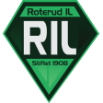 Kontaktinformasjon til arbeids-/oppdragsgiver (telefon/e-postadresse, dersom vi behøver informasjon)* E-post: nestleder@roterud.noForesattes underskrift (dersom søker er under 18 år)